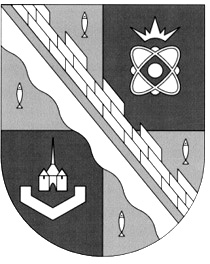                            администрация МУНИЦИПАЛЬНОГО ОБРАЗОВАНИЯ                                             СОСНОВОБОРСКИЙ ГОРОДСКОЙ ОКРУГ  ЛЕНИНГРАДСКОЙ ОБЛАСТИ                             постановление                                                         от 25/03/2021 № 587О проведении капитального ремонта общего имуществав многоквартирных домах, включенных в краткосрочныйплан реализации в 2021-2022 годах региональной программыкапитального ремонта общего имущества вмногоквартирных домах, расположенных на территории Ленинградской области, на  2014 - 2043 гг.В соответствии с поступившими предложениями некоммерческой организации «Фонд капитального ремонта многоквартирных домов Ленинградской области» собственникам помещений в многоквартирных домах, включенных в краткосрочный план реализации в 2021-2022 годах региональной программы капитального ремонта общего имущества в многоквартирных домах, расположенных на территории Ленинградской области, на                             2014-2043 гг., постановлением Правительства Ленинградской области от 23 июля 2019 года № 345 (в ред. от 29.12.2020 №887), постановлением администрации Сосновоборского городского округа от 16 марта 2021 года № 496, руководствуясь частью 6 статьи 189, частью 2 статьи 190 Жилищного Кодекса РФ, частью 9 статьи 17 областного закона от 29 ноября 2013 года  № 82-оз, администрация Сосновоборского городского округа                                                     п о с т а н о в л я е т:Утвердить перечень видов работ на проведение капитального ремонта общего имущества многоквартирных домов, включенных в краткосрочный план реализации в 2021-2022 годах региональной программы капитального ремонта общего имущества в многоквартирных домах, расположенных на территории Ленинградской области, на 2014-2043 г.г. (далее – Краткосрочный план 2021-2022 гг.), в которых собственники помещений не приняли решение о проведении капитального ремонта общего имущества в многоквартирных домах, согласно приложению к настоящему постановлению.Провести капитальный ремонт общего имущества многоквартирных домов, включенных в Краткосрочный план 2021-2022 гг., в которых собственники помещений не приняли решение о проведении капитального ремонта общего имущества в многоквартирных домах, согласно приложению к настоящему постановлению.3. Согласовывать сметы на проведение работ/услуг по капитальному ремонту общего имущества многоквартирных домов, в которых собственники помещений не приняли решение о проведении капитального ремонта общего имущества и указанных в приложении к постановлению, возложить на начальника технического отдела капитального строительства администрации Сосновоборского городского округа (Никитин А.А.), а в случае его отсутствия  на председателя комитета по управлению жилищно-коммунальным хозяйством администрации Сосновоборского городского округа (Кобзев А.А.), уполномоченным от администрации Сосновоборского городского округа принимать работы/услуги, согласовывать акты приемки выполненных работ/услуг по проведению капитального ремонта общего имущества в многоквартирных домах, указанных в приложении к постановлению.4. Возложить на начальника технического отдела капитального строительства администрации Сосновоборского городского округа (Никитин А.А.), а в случае его отсутствия  на председателя комитета по управлению жилищно-коммунальным хозяйством администрации Сосновоборского городского округа (Кобзев А.А.), согласование смет на проведение работ/услуг по проведению капитального ремонта общего имущества в многоквартирных домах, включенных в Краткосрочный план 2021-2022 гг и в которых собственники многоквартирных домов не приняли предложение Регионального оператора, при обнаружении необходимости возможного увеличения объемов и стоимости работ без проведения дополнительного собрания собственников, в соответствии с пунктом 222 Положения о привлечении специализированной некоммерческой организацией, осуществляющей деятельность, направленную на обеспечение проведения капитального ремонта общего имущества в многоквартирных домах, подрядных организаций для оказания услуг и (или) выполнения работ по капитальному ремонту общего имущества в многоквартирном доме, утвержденного постановлением Правительства РФ от 01.07.2016    № 615.5. Общему отделу администрации (Смолкина М.С.) обнародовать настоящее постановление на электронном сайте городской газеты «Маяк».6. Отделу по связям с общественностью (пресс-центр) Комитета по общественной безопасности и информации (Никитина В.Г.) разместить настоящее постановление на официальном сайте Сосновоборского городского округа.7. Настоящее постановление вступает в силу со дня официального обнародования. 8. Контроль за исполнением настоящего постановления возложить на заместителя главы администрации по жилищно-коммунальному комплексу Иванова А.В.Глава  Сосновоборского городского округа	                                                   М.В.ВоронковСинельникова Наталья Михайловна6-28-20 ПТОЖКХСОГЛАСОВАНО: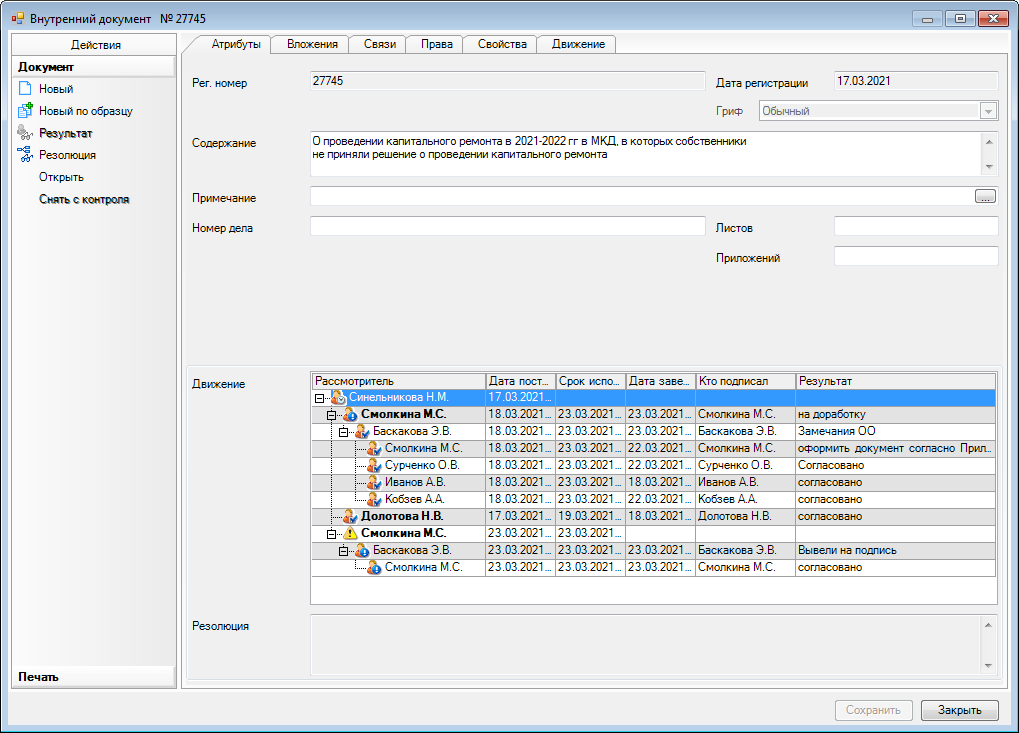 Рассылка:общий отдел, отдел ЖКХ,пресс-центр администрацииУТВЕРЖДЕНпостановлением администрацииСосновоборского городского округаот  25/03/2021 № 587(Приложение №1)Перечень видов работ по проведению капитального ремонта общего имущества в многоквартирных домах, включенных в краткосрочный план реализации в 2021-2022 годах региональной программы капитального ремонта общего имущества в  многоквартирных домах, расположенных на территории Ленинградской области, на 2014 – 2043 гг.Перечень видов работ по проведению капитального ремонта общего имущества в многоквартирных домах, включенных в краткосрочный план реализации в 2021-2022 годах региональной программы капитального ремонта общего имущества в  многоквартирных домах, расположенных на территории Ленинградской области, на 2014 – 2043 гг.Перечень видов работ по проведению капитального ремонта общего имущества в многоквартирных домах, включенных в краткосрочный план реализации в 2021-2022 годах региональной программы капитального ремонта общего имущества в  многоквартирных домах, расположенных на территории Ленинградской области, на 2014 – 2043 гг.Перечень видов работ по проведению капитального ремонта общего имущества в многоквартирных домах, включенных в краткосрочный план реализации в 2021-2022 годах региональной программы капитального ремонта общего имущества в  многоквартирных домах, расположенных на территории Ленинградской области, на 2014 – 2043 гг.Перечень видов работ по проведению капитального ремонта общего имущества в многоквартирных домах, включенных в краткосрочный план реализации в 2021-2022 годах региональной программы капитального ремонта общего имущества в  многоквартирных домах, расположенных на территории Ленинградской области, на 2014 – 2043 гг.Перечень видов работ по проведению капитального ремонта общего имущества в многоквартирных домах, включенных в краткосрочный план реализации в 2021-2022 годах региональной программы капитального ремонта общего имущества в  многоквартирных домах, расположенных на территории Ленинградской области, на 2014 – 2043 гг.Перечень видов работ по проведению капитального ремонта общего имущества в многоквартирных домах, включенных в краткосрочный план реализации в 2021-2022 годах региональной программы капитального ремонта общего имущества в  многоквартирных домах, расположенных на территории Ленинградской области, на 2014 – 2043 гг.Перечень видов работ по проведению капитального ремонта общего имущества в многоквартирных домах, включенных в краткосрочный план реализации в 2021-2022 годах региональной программы капитального ремонта общего имущества в  многоквартирных домах, расположенных на территории Ленинградской области, на 2014 – 2043 гг.№АдресНаименование элементов ремонта и видов работСроки проведения работОбъем работ в натуральном выраженииОбъем работ в натуральном выраженииСметная стоимость работ, руб.Источник и порядок финансирования капитального ремонта1.Ул. Ленинградская,  д.8Ремонт сетей электроснабжения2021  1 ед.1 ед.1 220 877,60За счет средств собственников, в размере обязательного минимального взноса на капитальный ремонт  общего имущества в многоквартирном доме, установленного Правительством Ленинградской области1.Ул. Ленинградская,  д.8Осуществление строительного контроля202126 126,78За счет средств собственников, в размере обязательного минимального взноса на капитальный ремонт  общего имущества в многоквартирном доме, установленного Правительством Ленинградской области2.Ул. Ленинградская, д.12Ремонт фасада20211 ед.1 ед.16 451 414,40С учетом мер государственной поддержки2.Ул. Ленинградская, д.12Осуществление строительного контроля2021352 060,27С учетом мер государственной поддержки 3.Ул. Ленинградская, д.16Проектные работы (на капитальный ремонт сетей теплоснабжения, УУ и ПУ)20211  объект1  объект263429,59За счет средств собственников, в размере обязательного минимального взноса на капитальный ремонт  общего имущества в многоквартирном доме, установленного Правительством Ленинградской области 3.Ул. Ленинградская, д.16Ремонт сетей теплоснабжения 20221 ед.1 ед.6 367 005, 00За счет средств собственников, в размере обязательного минимального взноса на капитальный ремонт  общего имущества в многоквартирном доме, установленного Правительством Ленинградской области 3.Ул. Ленинградская, д.16Установка общедомовых приборов учета и узлов учета2022255 452,00За счет средств собственников, в размере обязательного минимального взноса на капитальный ремонт  общего имущества в многоквартирном доме, установленного Правительством Ленинградской области 3.Ул. Ленинградская, д.16Осуществление строительного контроля2022141 720,58За счет средств собственников, в размере обязательного минимального взноса на капитальный ремонт  общего имущества в многоквартирном доме, установленного Правительством Ленинградской области4.Ул. Ленинградская, д.18Проектные работы (капитальный ремонт крыши)20211 объект1 объект339 541,60За счет средств собственников, в размере обязательного минимального взноса на капитальный ремонт  общего имущества в многоквартирном доме, установленного Правительством Ленинградской области4.Ул. Ленинградская, д.18Ремонт крыши20221 ед.1 ед.2 424 314,00За счет средств собственников, в размере обязательного минимального взноса на капитальный ремонт  общего имущества в многоквартирном доме, установленного Правительством Ленинградской области4.Ул. Ленинградская, д.18Осуществление строительного контроля  202251 880,32За счет средств собственников, в размере обязательного минимального взноса на капитальный ремонт  общего имущества в многоквартирном доме, установленного Правительством Ленинградской области5.Ул.Ленинградская, д.22Проектные работы (на капитальный ремонт сетей теплоснабжения, УУ и ПУ)20211 объект1 объект223 506,16За счет средств собственников, в размере обязательного минимального взноса на капитальный ремонт  общего имущества в многоквартирном доме, установленного Правительством Ленинградской области5.Ул.Ленинградская, д.22Ремонт сетей теплоснабжения20221 ед.1 ед.7 515 385,00За счет средств собственников, в размере обязательного минимального взноса на капитальный ремонт  общего имущества в многоквартирном доме, установленного Правительством Ленинградской области5.Ул.Ленинградская, д.22Установка общедомовых приборов учета и узлов учета2022766 356,00За счет средств собственников, в размере обязательного минимального взноса на капитальный ремонт  общего имущества в многоквартирном доме, установленного Правительством Ленинградской области5.Ул.Ленинградская, д.22Осуществление строительного контроля2022177 229,26За счет средств собственников, в размере обязательного минимального взноса на капитальный ремонт  общего имущества в многоквартирном доме, установленного Правительством Ленинградской области6.Ул. Ленинградская, д.24Проектные работы (на капитальный ремонт сетей теплоснабжения, УУ и ПУ)20211 объект1 объект223 506,16За счет средств собственников, в размере обязательного минимального взноса на капитальный ремонт  общего имущества в многоквартирном доме, установленного Правительством Ленинградской области6.Ул. Ленинградская, д.24Ремонт крыши20211 ед.1 ед.4 553 960,00За счет средств собственников, в размере обязательного минимального взноса на капитальный ремонт  общего имущества в многоквартирном доме, установленного Правительством Ленинградской области6.Ул. Ленинградская, д.24Ремонт сетей теплоснабжения20221 ед.1 ед.7 515 385,00За счет средств собственников, в размере обязательного минимального взноса на капитальный ремонт  общего имущества в многоквартирном доме, установленного Правительством Ленинградской области6.Ул. Ленинградская, д.24Установка общедомовых приборов учета и узлов учета2022766 356,00За счет средств собственников, в размере обязательного минимального взноса на капитальный ремонт  общего имущества в многоквартирном доме, установленного Правительством Ленинградской области6.Ул. Ленинградская, д.24Осуществление строительного контроля2022274 684,00За счет средств собственников, в размере обязательного минимального взноса на капитальный ремонт  общего имущества в многоквартирном доме, установленного Правительством Ленинградской области7.Ул. Ленинградская, д.26Проектные работы (капитальный ремонт сетей электроснабжения)20211 ед.1 ед.169 516,66За счет средств собственников, в размере обязательного минимального взноса на капитальный ремонт  общего имущества в многоквартирном доме, установленного Правительством Ленинградской области7.Ул. Ленинградская, д.26Ремонт сетей электроснабжения20221 ед.1 ед.840 286,00За счет средств собственников, в размере обязательного минимального взноса на капитальный ремонт  общего имущества в многоквартирном доме, установленного Правительством Ленинградской области7.Ул. Ленинградская, д.26Осуществление строительного контроля202217 982,12За счет средств собственников, в размере обязательного минимального взноса на капитальный ремонт  общего имущества в многоквартирном доме, установленного Правительством Ленинградской области8.Ул. Ленинская, д.7Ремонт подвальных помещений2021   1 ед.581 134,80581 134,80За счет средств собственников, в размере обязательного минимального взноса на капитальный ремонт  общего имущества в многоквартирном доме, установленного Правительством Ленинградской области 8.Ул. Ленинская, д.7Осуществление строительного контроля202112 436,2812 436,28За счет средств собственников, в размере обязательного минимального взноса на капитальный ремонт  общего имущества в многоквартирном доме, установленного Правительством Ленинградской области 9.Ул.50 лет Октября, д.10Проектные работы (капитальный ремонт крыши)20211 объект291 948,19291 948,19За счет средств собственников, в размере обязательного минимального взноса на капитальный ремонт  общего имущества в многоквартирном доме, установленного Правительством Ленинградской области 9.Ул.50 лет Октября, д.10Ремонт крыши20221 ед.6 027 300,006 027 300,00За счет средств собственников, в размере обязательного минимального взноса на капитальный ремонт  общего имущества в многоквартирном доме, установленного Правительством Ленинградской области 9.Ул.50 лет Октября, д.10Осуществление строительного контроля  2022128 984,22128 984,22За счет средств собственников, в размере обязательного минимального взноса на капитальный ремонт  общего имущества в многоквартирном доме, установленного Правительством Ленинградской области 10.Ул. 50 лет Октября, д. 12 Проектные работы (капитальный ремонт крыши)20211 ед.336 965,80336 965,80За счет средств собственников, в размере обязательного минимального взноса на капитальный ремонт  общего имущества в многоквартирном доме, установленного Правительством Ленинградской области 10.Ул. 50 лет Октября, д. 12 Ремонт крыши20221 ед.7 366 700,07 366 700,0За счет средств собственников, в размере обязательного минимального взноса на капитальный ремонт  общего имущества в многоквартирном доме, установленного Правительством Ленинградской области 10.Ул. 50 лет Октября, д. 12 Осуществление строительного контроля  2022157 647,38157 647,38За счет средств собственников, в размере обязательного минимального взноса на капитальный ремонт  общего имущества в многоквартирном доме, установленного Правительством Ленинградской области 11.Ул. 50 лет Октября, д.14Проектные работы (капитальный ремонт крыши)20211  объект309 628,58309 628,58За счет средств собственников, в размере обязательного минимального взноса на капитальный ремонт  общего имущества в многоквартирном доме, установленного Правительством Ленинградской области 11.Ул. 50 лет Октября, д.14Ремонт крыши20221 ед.7 366 700,007 366 700,00За счет средств собственников, в размере обязательного минимального взноса на капитальный ремонт  общего имущества в многоквартирном доме, установленного Правительством Ленинградской области 11.Ул. 50 лет Октября, д.14Осуществление строительного контроля  2022157 647,38157 647,38За счет средств собственников, в размере обязательного минимального взноса на капитальный ремонт  общего имущества в многоквартирном доме, установленного Правительством Ленинградской области 12.Ул. Красных Фортов, д. 4Проектные работы (капитальный ремонт сетей электроснабжения)20211 объект211 793,05211 793,05За счет средств собственников, в размере обязательного минимального взноса на капитальный ремонт  общего имущества в многоквартирном доме, установленного Правительством Ленинградской области 12.Ул. Красных Фортов, д. 4Ремонт сетей электроснабжения20221 ед.2 359 524,002 359 524,00За счет средств собственников, в размере обязательного минимального взноса на капитальный ремонт  общего имущества в многоквартирном доме, установленного Правительством Ленинградской области 12.Ул. Красных Фортов, д. 4Осуществление строительного контроля  202250 493,8150 493,81За счет средств собственников, в размере обязательного минимального взноса на капитальный ремонт  общего имущества в многоквартирном доме, установленного Правительством Ленинградской области 13.Ул. Красных Фортов, д.20Проектные работы (капитальный ремонт сетей холодного водоснабжения, сетей горячего водоснабжения, системы водоотведения)20211 объект517 392,21517 392,21За счет средств собственников, в размере обязательного минимального взноса на капитальный ремонт  общего имущества в многоквартирном доме, установленного Правительством Ленинградской области 13.Ул. Красных Фортов, д.20Ремонт сетей холодного водоснабжения20221 ед.3 696 140,003 696 140,00За счет средств собственников, в размере обязательного минимального взноса на капитальный ремонт  общего имущества в многоквартирном доме, установленного Правительством Ленинградской области 13.Ул. Красных Фортов, д.20Ремонт сетей горячего водоснабжения20221 ед.3 696 140,003 696 140,00За счет средств собственников, в размере обязательного минимального взноса на капитальный ремонт  общего имущества в многоквартирном доме, установленного Правительством Ленинградской области 13.Ул. Красных Фортов, д.20Ремонт системы водоотведения20221 ед.1 746 000, 001 746 000, 00За счет средств собственников, в размере обязательного минимального взноса на капитальный ремонт  общего имущества в многоквартирном доме, установленного Правительством Ленинградской области 13.Ул. Красных Фортов, д.20Осуществление строительного контроля  2022195 559,19195 559,19За счет средств собственников, в размере обязательного минимального взноса на капитальный ремонт  общего имущества в многоквартирном доме, установленного Правительством Ленинградской области 14.Ул. Комсомольская, д.4Проектные работы (на капитальный ремонт сетей теплоснабжения, УУ и ПУ)20211 объект89 245,2289 245,22За счет средств собственников, в размере обязательного минимального взноса на капитальный ремонт  общего имущества в многоквартирном доме, установленного Правительством Ленинградской области 14.Ул. Комсомольская, д.4Ремонт сетей теплоснабжения20221 ед.3 481 523,003 481 523,00За счет средств собственников, в размере обязательного минимального взноса на капитальный ремонт  общего имущества в многоквартирном доме, установленного Правительством Ленинградской области 14.Ул. Комсомольская, д.4Установка общедомовых УУ и ПУ2022510 904,00510 904,00За счет средств собственников, в размере обязательного минимального взноса на капитальный ремонт  общего имущества в многоквартирном доме, установленного Правительством Ленинградской области 14.Ул. Комсомольская, д.4Осуществление строительного контроля202285 437,9485 437,94За счет средств собственников, в размере обязательного минимального взноса на капитальный ремонт  общего имущества в многоквартирном доме, установленного Правительством Ленинградской области 15.Ул. Комсомольская, д.20Проектные работы (капитальный ремонт крыши, утепление и ремонт фасада, подвальных помещений)20211  объект1 588 492,221 588 492,22За счет средств собственников, в размере обязательного минимального взноса на капитальный ремонт  общего имущества в многоквартирном доме, установленного Правительством Ленинградской области 16.Копорское шоссе, д.6Проектные работы (капитальный ремонт сетей холодного водоснабжения, сетей горячего водоснабжения, уу и пу, системы водоотведения)20211 объект672 649,27672 649,27За счет средств собственников, в размере обязательного минимального взноса на капитальный ремонт  общего имущества в многоквартирном доме, установленного Правительством Ленинградской области 16.Копорское шоссе, д.6Ремонт крыши20211 ед.12 483 208,0012 483 208,00За счет средств собственников, в размере обязательного минимального взноса на капитальный ремонт  общего имущества в многоквартирном доме, установленного Правительством Ленинградской области 16.Копорское шоссе, д.6Ремонт сетей горячего водоснабжения20221 ед.3 080 388,003 080 388,0016.Копорское шоссе, д.6Ремонт сетей холодного водоснабжения20221 ед.3 080 388,003 080 388,0016.Копорское шоссе, д.6Осуществление строительного контроля 2022439 409,54439 409,54